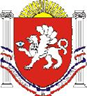 БЕРЕЗОВСКИЙ СЕЛЬСКИЙ СОВЕТРАЗДОЛЬНЕНСКОГО РАЙОНАРЕСПУБЛИКИ КРЫМ39 заседание 2 созыва РЕШЕНИЕсело БерезовкаО внесении изменений в решение Березовского сельского совета от 17.04.2015 № 96 «Об утверждении Положения о публичных слушаниях в Березовском сельском поселении» (в редакции решений от 13.04.2016 № 247; от 11.06.2019 № 682)В соответствии Федеральным Законом № 131-ФЗ от 06.10.2003 г. «Об общих принципах организации местного самоуправления в Российской Федерации», Федеральным законом от 01.07.2021 № 289-ФЗ «О внесении изменений в статью 28 Федерального закона «Об общих принципах организации местного самоуправления в Российской Федерации», Законом Республики Крым от 08.08. 2014 года № 54-ЗРК «Об основах местного самоуправления в Республике Крым», руководствуясь Уставом муниципального образования Березовское сельское поселение Раздольненского района Республики Крым, принимая во внимание заключение прокуратуры Раздольненского района от 25.02.2022 № Исорг-20350020-413-22/990-20350020, Березовский сельский совет РЕШИЛ:1. Внести в решение Березовского сельского совета от 17.04.2015 № 96 «Об утверждении Положения о публичных слушаниях в Березовском сельском поселении» (в редакции решений от 13.04.2016 № 247; от 11.06.2019 № 682)» следующие изменения:1.1. в приложении к решению: 1) пункт 2.2. раздела 2 изложить в следующей редакции:«2.2.Порядок организации и проведения публичных слушаний должен предусматривать заблаговременное оповещение жителей Поселения о времени и месте проведения публичных слушаний, заблаговременное ознакомление с проектом муниципального правового акта, в том числе посредством его размещения на официальном сайте Поселения в информационно-телекоммуникационной сети "Интернет", возможность представления жителями Поселения своих замечаний и предложений по вынесенному на обсуждение проекту муниципального правового акта, в том числе посредством официального сайта Поселения, другие меры, обеспечивающие участие в публичных слушаниях жителей Поселения, опубликование (обнародование) результатов публичных слушаний, включая мотивированное обоснование принятых решений, в том числе посредством их размещения на официальном сайте Поселения.   По проектам правил благоустройства территории Поселения, проектам, предусматривающим внесение изменений в правила благоустройства территории Поселения, проводятся публичные слушания, порядок организации и проведения которых определяется Уставом муниципального образования и решением представительного органа муниципального образования с учетом положений законодательства о градостроительной деятельности.». 2. Обнародовать данное решение путем размещения на информационных стендах населенных пунктов Березовского сельского поселения и на официальном сайте Администрации Березовского сельского поселения (http:/berezovkassovet.ru). 3. Настоящее решение вступает в силу с момента его обнародования.    4.Контроль за исполнением настоящего решения возложить на комиссию Березовского сельского совета по бюджету, налогам, муниципальной собственности, земельным и имущественным отношениям, социально-экономическому развитию, законности, правопорядку, служебной этике. Председатель Березовского сельского совета - глава Администрации Березовского сельского поселения 						А.Б.НазарАКТУАЛЬНАЯ РЕДАКЦИЯ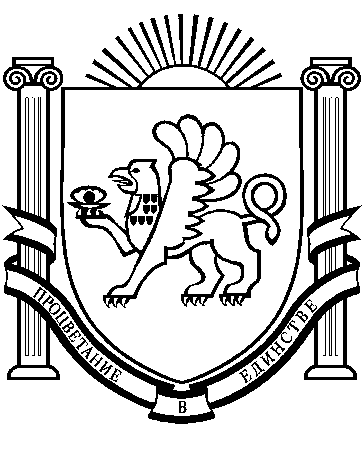 РЕСПУБЛИКА КРЫМРАЗДОЛЬНЕНСКИЙ РАЙОНБЕРЕЗОВСКИЙ  СЕЛЬСКИЙ СОВЕТ13 сессия 1 созываРЕШЕНИЕ17.04.2015 г. с. Березовка №  96  Об утверждении Положения о публичных слушаниях в Березовском сельском поселении (в редакции решений от 13.04.2016 № 247; от 11.06.2019 № 682; от 10.03.2022 № 247)В соответствии с Конституцией Российской Федерации, Федеральным законом № 131-ФЗ от 06.10.2003 «Об общих принципах организации местного самоуправления в Российской Федерации», ст. 23 Устава Березовского сельского поселения Березовский сельский советРЕШИЛ: 1.Утвердить Положение о публичных слушаниях в Березовском сельском поселении. 2. Решение разместить на информационном стенде в здании Березовского сельского совета. 3. Контроль за выполнением настоящего решения возложить на  председателя  сельского  совета  А.Б.Назар. Председатель сельского совета							 А.Б.НазарУтверждено                                                  решением 13 сессии Березовского сельского совета 1 созыва                                           от 17.04.2015г.N 96                         Актуальная редакция ПОЛОЖЕНИЕО ПОРЯДКЕ ОРГАНИЗАЦИИ И ПРОВЕДЕНИЯ ПУБЛИЧНЫХ СЛУШАНИЙВ БЕРЕЗОВСКОМ  СЕЛЬСКОМ ПОСЕЛЕНИИ РАЗДОЛЬНЕСКОГО РАЙОНА РЕСПУБЛИКИ КРЫМ1. Общие положения1.1. Настоящее Положение, разработанное в соответствии с Конституцией Российской Федерации, Федеральным законом от 06.10.2003 N 131-ФЗ "Об общих принципах организации местного самоуправления в Российской Федерации" и Уставом Березовского сельского поселения, определяет порядок организации и проведения публичных слушаний в Березовском сельском поселении.1.2. Публичные слушания являются формой непосредственного участия населения в осуществлении местного самоуправления.1.3. Публичные слушания проводятся в целях обсуждения проектов муниципальных правовых актов по вопросам местного значения с участием жителей Березовского сельского поселения.1.4. Основными задачами публичных слушаний являются:- обеспечение самостоятельного решения населением вопросов местного значения;- обеспечение соблюдения прав человека на благоприятные условия жизнедеятельности;- обеспечение прав и законных интересов правообладателей земельных участков и объектов капитального строительства.2. Вопросы, проекты муниципальных правовых актов, выносимые на публичные слушания2.1. На публичные слушания должны выноситься: 2.1.1 проект устава муниципального образования, а также проект муниципального нормативного правового акта о внесении изменений и дополнений в данный устав, кроме случаев, когда в устав муниципального образования вносятся изменения в форме точного воспроизведения положений Конституции Российской Федерации, федеральных законов, Конституции (устава) или законов субъекта Российской Федерации в целях приведения данного устава в соответствие с этими нормативными правовыми актами; 2.1.2. проект местного бюджета и отчет о его исполнении; 2.1.3.проект стратегии социально-экономического развития муниципального образования;2.1.4. вопросы о преобразовании муниципального образования, за исключением случаев, если в соответствии со статьей 13 Федерального закона от 06.10.2003 г. № 131-ФЗ «Об общих принципах организации местного самоуправления в Российской Федерации» для преобразования муниципального образования требуется получение согласия населения муниципального образования, выраженного путем голосования либо на сходах граждан.Из решения по внесению изм в устав от 10.11.2021«4.Порядок организации и проведения публичных слушаний определяется Положением о публичных слушаниях, утверждаемым решением представительного органа муниципального образования, и должен предусматривать заблаговременное оповещение жителей Поселения о времени и месте проведения публичных слушаний, заблаговременное ознакомление с проектом муниципального правового акта, в том числе посредством его размещения на официальном сайте Поселения в информационно-телекоммуникационной сети "Интернет", возможность представления жителями Поселения своих замечаний и предложений по вынесенному на обсуждение проекту муниципального правового акта, в том числе посредством официального сайта Поселения, другие меры, обеспечивающие участие в публичных слушаниях жителей Поселения, опубликование (обнародование) результатов публичных слушаний, включая мотивированное обоснование принятых решений, в том числе посредством их размещения на официальном сайте Поселения.5.По проектам правил благоустройства территории Поселения, проектам, предусматривающим внесение изменений в правила благоустройства территории Поселения, проводятся публичные слушания, порядок организации и проведения которых определяется настоящим Уставом и решением представительного органа муниципального образования с учетом положений законодательства о градостроительной деятельности.2.2.  Решение о проведении публичных слушаний должно приниматься не позже чем за 20 дней до дня рассмотрения соответствующим органом или должностным лицом Поселения проекта муниципального нормативного правового акта, если иной срок не предусмотрен действующим законодательством.3. Порядок назначения публичных слушаний3.1. Публичные слушания проводятся по инициативе населения, Совета депутатов или главы Березовского сельского поселения.3.2. Публичные слушания, проводимые по инициативе населения или Совета депутатов Березовского сельского поселения, назначаются Советом депутатов Березовского сельского поселения.В решении Совета депутатов Березовского сельского поселения о назначении публичных слушаний указываются:- тема публичных слушаний (вопросы, наименование проекта муниципального правового акта, выносимые на публичные слушания);- сведения об инициаторе публичных слушаний;- дата и время проведения публичных слушаний;- место проведения публичных слушаний;- сроки и место представления предложений и замечаний по вопросам, обсуждаемым на публичных слушаниях, заявок на участие в публичных слушаниях.3.3. Население Березовского сельского поселения реализует свое право на проведение публичных слушаний через инициативную группу, которая формируется из числа жителей, достигших 18-летнего возраста, численностью не менее 5 человек (далее - инициативная группа).3.4. В случае проведения публичных слушаний по инициативе населения инициативная группа направляет в Совет депутатов Березовского сельского поселения  ходатайство о назначении публичных слушаний с указанием формулировки вопроса, выносимого для обсуждения на публичные слушания.К ходатайству должны быть приложены следующие сведения:- список членов инициативной группы;- подписные листы жителей Березовского сельского поселения  в случае их наличия, собранные в поддержку инициативы проведения публичных слушаний.Ходатайство должно быть подписано всеми членами инициативной группы.3.5. Совет депутатов Березовского сельского поселения  на ближайшем заседании, но не позднее чем в течение 5 дней со дня поступления соответствующего ходатайства принимает решение о назначении проведения публичных слушаний либо об отказе в назначении их проведения.3.6. Совет депутатов Березовского сельского поселения  отказывает в назначении проведения публичных слушаний в  случае, если выносимые на рассмотрение вопросы не отнесены к вопросам местного значения или их рассмотрение на публичных слушаниях не предусмотрено действующим законодательством, а также в случае нарушения инициативной группой требований, предусмотренных настоящим Положением и Уставом Березовского сельского поселения.3.7. Публичные слушания, проводимые по инициативе главы администрации Березовского сельского поселения, назначаются главой администрации Березовского сельского поселения.3.8. В решении о назначении публичных слушаний определяются:- сведения об инициаторе публичных слушаний;- наименование проекта муниципального правового акта, выносимого на публичные слушания;- лицо, ответственное за организацию подготовки и проведение публичных слушаний;- место и срок подачи замечаний и предложений по проекту муниципального правового акта, выносимому на публичные слушания;- дата, время и место проведения публичных слушаний;- источник и сроки опубликования (обнародования) результатов публичных слушаний.3.9. Решение о назначении публичных слушаний подлежит официальному опубликованию (обнародованию) в порядке, установленном для официального опубликования муниципальных правовых актов.4. Организация подготовки к проведению публичных слушаний4.1. Подготовку и проведение публичных слушаний осуществляет Рабочая группа по организации и проведению публичных слушаний (далее – Рабочая группа), которая формируется инициатором проведения публичных слушаний и утверждается главой администрации (или Советом депутатов) Березовского сельского поселения  в течение 5 дней со дня принятия решения о назначении публичных слушаний.4.2. Из числа членов Рабочей группы простым большинством голосов избирается председатель и секретарь Рабочей группы.4.3. Рабочая группа подотчетна в своей деятельности органу местного самоуправления, назначившему публичные слушания.       4.4. Рабочая группа в ходе подготовки к проведению публичных слушаний:- обеспечивает возможность ознакомления со всеми материалами, представляемыми на публичные слушания;- доводит до населения информацию о содержании проекта муниципального правового акта путем обнародования, производит информирование граждан о времени и месте проведения публичных слушаний через средства массовой информации, сеть Интернет, иными способами;- определяет список докладчиков - разработчиков проекта муниципального правового акта, выносимого на публичные слушания;- запрашивает у органов местного самоуправления информацию и документацию, относящуюся к вопросам, выносимым на публичные слушания;- регистрирует участников публичных слушаний, привлекает экспертов и специалистов для выполнения консультационных и экспертных работ;- принимает от жителей Березовского сельского поселения предложения и замечания по проекту правового акта, выносимого на публичные слушания;- проводит обобщение материалов, представленных инициаторами публичных слушаний, экспертных заключений, консультационных материалов;- анализирует и обобщает замечания и предложения, поступившие от жителей Березовского сельского поселения по проекту правового акта, выносимого на публичные слушания;- составляет список приглашенных участников публичных слушаний. В состав приглашенных участников в обязательном порядке включаются лица, направившие предложения, рекомендации и замечания по вопросу, выносимому на публичные слушания;- организует проведение голосования участников публичных слушаний, ведение протокола публичных слушаний;- устанавливает результаты публичных слушаний;- подготавливает итоговый документ (заключение), состоящий из рекомендаций, обеспечивает его опубликование (обнародование) и передает их в орган местного самоуправления, назначивший публичные слушания.5. Порядок проведения публичных слушаний5.1. До начала публичных слушаний Рабочая группа проводит подсчет участников публичных слушаний.5.2. Участниками публичных слушаний могут быть жители Березовского сельского поселения, достигшие 18-летнего возраста.5.3. Участник публичных слушаний имеет право на выступление, на участие в голосовании по всем решениям, обращениям, рекомендациям, предложениям, заключениям, принимаемым в ходе публичных слушаний.5.4. Все решения на публичных слушаниях принимаются простым большинством голосов от числа зарегистрированных участников открытым голосованием.5.5. Публичные слушания открывает и ведет председатель публичных слушаний. По предложению председателя утверждается повестка дня и регламент публичных слушаний.5.6. Председатель публичных слушаний в соответствии с утвержденным регламентом оглашает тему публичных слушаний, информацию об инициаторе их проведения, перечень вопросов, выносимых на публичные слушания.5.7. Председатель публичных слушаний предоставляет слово докладчикам, которые информируют участников публичных слушаний о существе и содержании проекта муниципального правового акта или иных вопросов, выносимых на публичные слушания.5.8. Председатель публичных слушаний оглашает обобщенные замечания и предложения по проекту муниципального правового акта, выносимого на публичные слушания, и предоставляет слово докладчикам для выступления по рассматриваемому вопросу.5.9. Участники публичных слушаний задают вопросы докладчикам либо в письменной форме, либо с места после предоставления им слова председателем.5.10. Публичные слушания не могут быть прекращены раньше, чем будут рассмотрены по существу вопросы, выносимые на публичные слушания, разобраны и проанализированы замечания и предложения по рассматриваемому проекту муниципального правового акта.5.11. После рассмотрения всех вопросов принимается решение о проведении голосования.5.12. При проведении публичных слушаний секретарем публичных слушаний ведется протокол, в котором указываются следующие данные:- дата, время и место проведения публичных слушаний;- данные об инициаторе публичных слушаний;- количество участников публичных слушаний;- фамилия, имя, отчество председателя и секретаря публичных слушаний;- список участвующих в публичных слушаниях приглашенных лиц, докладчиков;- полное наименование рассматриваемого проекта муниципального правового акта;- фамилии, имена, отчества  выступивших;- краткое содержание выступлений по рассматриваемому вопросу;- замечания и предложения, внесенные участниками публичных слушаний;- принятые решения и результаты голосования по ним.Протокол зачитывается председателем публичных слушаний, подписывается им и секретарем публичных слушаний.6. Заключительные положения6.1. В ходе публичных слушаний могут быть приняты предложения, рекомендации и обращения к Совету депутатов или главе администрации Березовского сельского поселения  для принятия решения по обсуждаемому проекту муниципального правового акта, выносимого на публичные слушания.6.2. В ходе публичных слушаний могут быть приняты также обращения к жителям Березовского сельского поселения, обращения в органы государственной власти, обращения к руководителям предприятий, учреждений и организаций, расположенных на территории Березовского сельского поселения .6.3. Результатами публичных слушаний являются протокол публичных слушаний и принятые на их основании обращения, предложения и рекомендации, оформленные протоколом публичных слушаний.6.4. Орган местного самоуправления Березовского сельского поселения, к компетенции которого относится принятие нормативного правового акта, выносимого на публичные слушания, обязан рассмотреть результаты публичных слушаний и принять по ним мотивированное решение.6.5. Результаты публичных слушаний подлежат официальному опубликованию (обнародованию) в порядке, установленном для официального опубликования муниципальных правовых актов, в течение 5 дней после их проведения.6.6. Решения, принятые на публичных слушаниях, носят рекомендательный характер.6.7. В случае назначения публичных слушаний Советом депутатов Березовского сельского поселения  материалы публичных слушаний хранятся в Совете депутатов Березовского сельского поселения  в течение срока его полномочий, а по истечении этого срока передаются в муниципальный архив.6.8. В случае назначения публичных слушаний главой администрации  Березовского сельского поселения  материалы публичных слушаний хранятся у главы администрации  Березовского сельского поселения  в течение срока его полномочий, а по истечении этого срока передаются в муниципальный архив.10.03.2022 г.№ 247